ชื่อ................................................................ชั้น.................โรงเรียน...................................แบบฝึกอ่านชุดที่ ๑ ( สระ – ะ )คำชี้แจง  ให้นักเรียนอ่านคำต่อไปนี้ โดยอ่านสะกดเป็นคำ ตามพยัญชนะที่กำหนดให้ถูกต้อง แล้วฝึกเขียน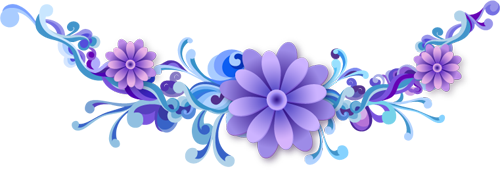 ชื่อ................................................................ชั้น.................โรงเรียน...................................แบบฝึกอ่านชุดที่ ๒ ( สระ – า )คำชี้แจง  ให้นักเรียนอ่านคำต่อไปนี้ โดยอ่านสะกดเป็นคำ ตามพยัญชนะที่กำหนดให้ถูกต้อง แล้วฝึกเขียน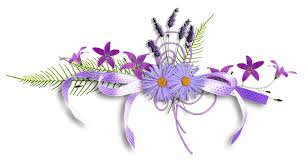 ชื่อ................................................................ชั้น.................โรงเรียน...................................แบบฝึกอ่านชุดที่ ๓ ( สระ  )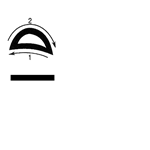 คำชี้แจง  ให้นักเรียนอ่านคำต่อไปนี้ โดยอ่านสะกดเป็นคำ ตามพยัญชนะที่กำหนดให้ถูกต้อง แล้วฝึกเขียนชื่อ................................................................ชั้น.................โรงเรียน...................................แบบฝึกอ่านชุดที่ ๔ ( สระ )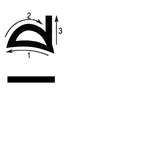 คำชี้แจง  ให้นักเรียนอ่านคำต่อไปนี้ โดยอ่านสะกดเป็นคำ ตามพยัญชนะที่กำหนดให้ถูกต้อง แล้วฝึกเขียนชื่อ................................................................ชั้น.................โรงเรียน...................................แบบฝึกอ่านชุดที่ ๕ ( สระ  )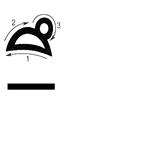 คำชี้แจง  ให้นักเรียนอ่านคำต่อไปนี้ โดยอ่านสะกดเป็นคำ ตามพยัญชนะที่กำหนดให้ถูกต้อง แล้วฝึกเขียนชื่อ................................................................ชั้น.................โรงเรียน...................................แบบฝึกอ่านชุดที่ ๖ ( สระ อ )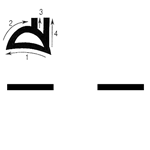 คำชี้แจง  ให้นักเรียนอ่านคำต่อไปนี้ โดยอ่านสะกดเป็นคำ ตามพยัญชนะที่กำหนดให้ถูกต้อง แล้วฝึกเขียนชื่อ................................................................ชั้น.................โรงเรียน...................................แบบฝึกอ่านชุดที่ ๗ ( สระ   )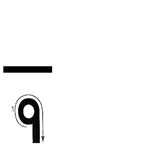 คำชี้แจง  ให้นักเรียนอ่านคำต่อไปนี้ โดยอ่านสะกดเป็นคำ ตามพยัญชนะที่กำหนดให้ถูกต้อง แล้วฝึกเขียนชื่อ................................................................ชั้น.................โรงเรียน...................................แบบฝึกอ่านชุดที่ ๘ ( สระ   )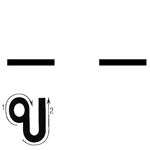 คำชี้แจง  ให้นักเรียนอ่านคำต่อไปนี้ โดยอ่านสะกดเป็นคำ ตามพยัญชนะที่กำหนดให้ถูกต้อง แล้วฝึกเขียนชื่อ................................................................ชั้น.................โรงเรียน...................................แบบฝึกอ่านชุดที่ ๙ ( สระ เ - ะ  )คำชี้แจง  ให้นักเรียนอ่านคำต่อไปนี้ โดยอ่านสะกดเป็นคำ ตามพยัญชนะที่กำหนดให้ถูกต้อง แล้วฝึกเขียนชื่อ................................................................ชั้น.................โรงเรียน...................................แบบฝึกอ่านชุดที่ ๑๐ ( สระ เ -  )คำชี้แจง  ให้นักเรียนอ่านคำต่อไปนี้ โดยอ่านสะกดเป็นคำ ตามพยัญชนะที่กำหนดให้ถูกต้อง แล้วฝึกเขียนชื่อ................................................................ชั้น.................โรงเรียน...................................แบบฝึกอ่านชุดที่ ๑๑ ( สระ แ - ะ )คำชี้แจง  ให้นักเรียนอ่านคำต่อไปนี้ โดยอ่านสะกดเป็นคำ ตามพยัญชนะที่กำหนดให้ถูกต้อง แล้วฝึกเขียนชื่อ................................................................ชั้น.................โรงเรียน...................................แบบฝึกอ่านชุดที่ ๑๒ ( สระ แ -  )คำชี้แจง  ให้นักเรียนอ่านคำต่อไปนี้ โดยอ่านสะกดเป็นคำ ตามพยัญชนะที่กำหนดให้ถูกต้อง แล้วฝึกเขียนชื่อ................................................................ชั้น.................โรงเรียน...................................แบบฝึกอ่านชุดที่ ๑๓ ( สระ โ - ะ  )คำชี้แจง  ให้นักเรียนอ่านคำต่อไปนี้ โดยอ่านสะกดเป็นคำ ตามพยัญชนะที่กำหนดให้ถูกต้อง แล้วฝึกเขียนชื่อ................................................................ชั้น.................โรงเรียน...................................แบบฝึกอ่านชุดที่ ๑๔ ( สระ โ -   )คำชี้แจง  ให้นักเรียนอ่านคำต่อไปนี้ โดยอ่านสะกดเป็นคำ ตามพยัญชนะที่กำหนดให้ถูกต้อง แล้วฝึกเขียนชื่อ................................................................ชั้น.................โรงเรียน...................................แบบฝึกอ่านชุดที่ ๑๕ ( สระ เ - าะ  )คำชี้แจง  ให้นักเรียนอ่านคำต่อไปนี้ โดยอ่านสะกดเป็นคำ ตามพยัญชนะที่กำหนดให้ถูกต้อง แล้วฝึกเขียนชื่อ................................................................ชั้น.................โรงเรียน...................................แบบฝึกอ่านชุดที่ ๑๖ ( สระ - อ  )คำชี้แจง  ให้นักเรียนอ่านคำต่อไปนี้ โดยอ่านสะกดเป็นคำ ตามพยัญชนะที่กำหนดให้ถูกต้อง แล้วฝึกเขียนชื่อ................................................................ชั้น.................โรงเรียน...................................แบบฝึกอ่านชุดที่ ๑๗ ( สระ  )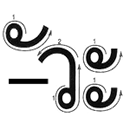 คำชี้แจง  ให้นักเรียนอ่านคำต่อไปนี้ โดยอ่านสะกดเป็นคำ ตามพยัญชนะที่กำหนดให้ถูกต้อง แล้วฝึกเขียนชื่อ................................................................ชั้น.................โรงเรียน...................................แบบฝึกอ่านชุดที่ ๑๘ ( สระ    )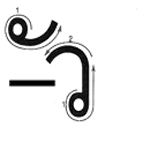 คำชี้แจง  ให้นักเรียนอ่านคำต่อไปนี้ โดยอ่านสะกดเป็นคำ ตามพยัญชนะที่กำหนดให้ถูกต้อง แล้วฝึกเขียนที่พยัญชนะสระคำอ่านฝึกเขียนคำฝึกเขียนคำฝึกเขียนคำการประเมิน1กะกะ2จะจะ3ดะดะ4ตะตะ5บะบะ6ปะปะ7อะอะ8ระระ9ทะทะ10มะมะ11นะนะ12ยะยะ13สะสะ14คะคะ15ฮะฮะที่พยัญชนะสระคำอ่านฝึกเขียนคำการประเมิน1กากา2จาขา3ดาดา4ตาตา5บาบา6ปาปา7อาอา8รารา9ทาทา10มามา11นานา12ยายา13สาสา14หาหา15ฮาฮาที่พยัญชนะสระคำอ่านฝึกเขียนคำการประเมิน1กกิ2จจิ3ดดิ4ตติ5บบิ6ปปิ7ออิ8รริ9ททิ10ลลิ11นนิ12ชชิ13ววิ14ผผิ15พพิที่พยัญชนะสระคำอ่านฝึกเขียนคำการประเมิน1กกี2จจี3ดดี4ตตี5บบี6ปปี7มมี8รรี9ทที10สสี11นนี12ชชี13ววี14ผผี15พพีที่พยัญชนะสระคำอ่านฝึกเขียนคำการประเมิน1กกึ2จจึ3ดดึ4ตตึ5บบึ6ปปึ7ออึ8รรึ9ททึ10สสึ11นนึ12ชชึ13ววึ14ผผึ15พพึที่พยัญชนะสระคำอ่านฝึกเขียนคำการประเมิน1กอกือ2จอจือ3ดอดือ4ตอตือ5บอบือ6ปอปือ7อออือ8รอรือ9ซอซือ10สอสือ11คอคือ12ชอชือ13มอมือ14ผอผือ15พอพือที่พยัญชนะสระคำอ่านฝึกเขียนคำการประเมิน1กกุ2จจุ3ดดุ4ตตุ5บบุ6ปปุ7ออุ8รรุ9ยยุ10สสุ11คคุ12ชชุ13มมุ14ผผุ15พพุที่พยัญชนะสระคำอ่านฝึกเขียนคำการประเมิน1กกู2จจู3ดดู4ตตู5บบู6ปปู7ออู8รรู9ยยู10สสู11คคู12ชชู13มมู14ผผู15พพูที่พยัญชนะสระคำอ่านฝึกต่อคำและเขียนคำการประเมิน1กเ - ะ  เกะ2จเ - ะเจะ3ดเ - ะเดะ4ตเ - ะเตะ5บเ - ะเบะ6ปเ - ะเปะ7อเ - ะเอะ8ลเ - ะเละ9ยเ - ะเยะ10สเ - ะเสะที่พยัญชนะสระคำอ่านฝึกต่อคำและเขียนคำการประเมิน1กเ -   เก2จเ - เจ3ดเ - เด4ขเ - เข5ทเ - เท6ปเ - เป7อเ - เอ8รเ - เร9ยเ - เย10สเ - เสที่พยัญชนะสระคำอ่านฝึกต่อคำและเขียนคำการประเมิน1กแ - ะแกะ2จแ - ะแจะ3ดแ - ะแดะ4ตแ - ะแตะ5บแ - ะแบะ6ปแ - ะแปะ7อแ - ะแอะ8รแ - ะแระ9ยแ - ะแยะ10สแ - ะแสะที่พยัญชนะสระคำอ่านฝึกต่อคำและเขียนคำการประเมิน1กแ - แก2จแ - แจ3ดแ - แด4ตแ - แต5บแ - แบ6ปแ - แป7อแ - แอ8รแ - แร9ยแ - แย10สแ - แสที่พยัญชนะสระคำอ่านฝึกต่อคำและเขียนคำการประเมิน1กโ - ะโกะ2จโ - ะโจะ3ดโ - ะโดะ4ตโ - ะโตะ5บโ - ะโบะ6ปโ - ะโปะ7อโ - ะโอะ8รโ - ะโระ9ยโ - ะโยะ10สโ - ะโสะที่พยัญชนะสระคำอ่านฝึกต่อคำและเขียนคำการประเมิน1กโ - โก2จโ - โจ3ดโ - โด4ตโ - โต5บโ - โบ6ปโ - โป7อโ - โอ8ลโ - โล9ยโ - โย10สโ - โสที่พยัญชนะสระคำอ่านฝึกต่อคำและเขียนคำการประเมิน1กเ - าะเกาะ2จเ - าะเจาะ3ดเ - าะเดาะ4ตเ - าะเตาะ5บเ - าะเบาะ6ปเ - าะเปาะ7อเ - าะเอาะ8รเ - าะเราะ9ยเ - าะเยาะ10สเ - าะเสาะที่พยัญชนะสระคำอ่านฝึกต่อคำและเขียนคำการประเมิน1ก- อ  กอ2จ- อจอ3ด- อดอ4ต- อตอ5บ- อบอ6ป- อปอ7อ- อออ8ร- อรอ9ย- อยอ10ส- อสอที่พยัญชนะสระคำอ่านฝึกต่อคำและเขียนคำการประเมิน1กกัวะ2จจัวะ3ดดัวะ4ตตัวะ5บบัวะ6ปปัวะ7ออัวะ8รรัวะ9ยยัวะ10สสัวะที่พยัญชนะสระคำอ่านฝึกต่อคำและเขียนคำการประเมิน1กกัว2จจัว3ดดัว4ตตัว5บบัว6ปปัว7ออัว8รรัว9ยยัว10สสัว